Cultura y café Bogotá y Pereira6 días/ 5 nochesSalidas diarias hasta el 13 de diciembre de 2019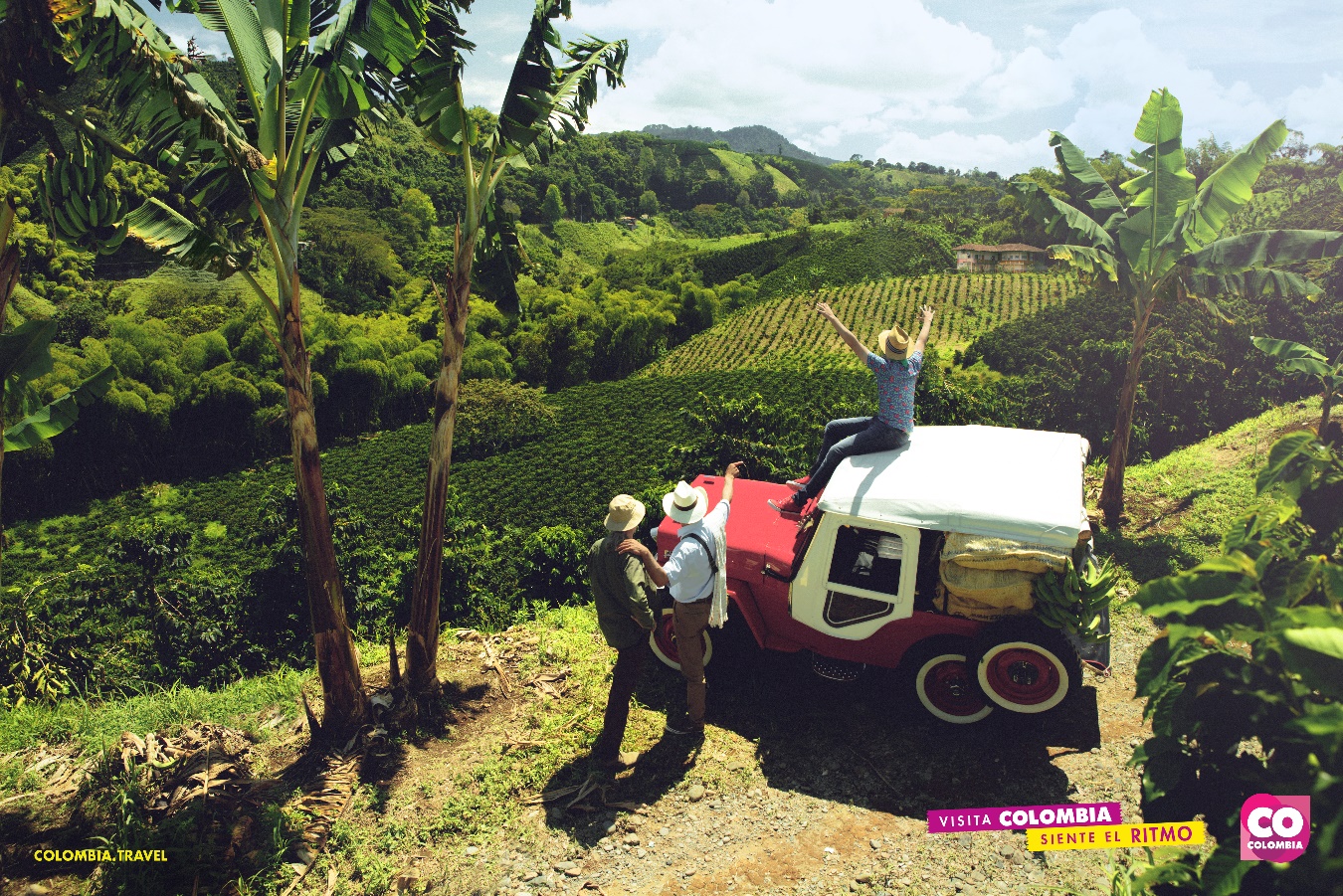 DÍA 1. BOGOTARecibimiento en el aeropuerto Internacional El Dorado de la ciudad de Bogotá, registro  en el hotel. AlojamientoDÍA 2. BOGOTADesayuno. A la hora  acordada se dará inicio al recorrido panorámico por el centro histórico de Bogotá también llamado “La Candelaria”, dentro del cual se visitará El Museo del Oro donde se conocerán cerca de 34,000 piezas  de oro prehispánico y más de 25,000 objetos precolombinos.  Posteriormente se visitará la Casa de la moneda y Donación Botero donde se exhiben obras del maestro Fernando Botero, colombiano reconocido internacionalmente en diferentes técnicas artísticas como pintura, dibujo y escultura. El tour finalizará con un recorrido panorámico conociendo el Marco de la plaza de Bolívar (La Catedral Primada, La Casa de Nariño, El palacio Lievano y El Palacio de Justicia).  Tarde libre. AlojamientoDÍA 3.  BOGOTA – PEREIRADesayuno. A la hora acordada se partirá hacia el aeropuerto para el vuelo (no incluido) con destino a Pereira en el eje cultural cafetero. Recibimiento en el Aeropuerto Matecaña de la ciudad de Pereira también conocida como “Ciudad sin Puertas” y traslado hacia el hotel. Alojamiento.DÍA 4. PEREIRA – VALLE DEL COCORA  -SALENTO – PEREIRADesayuno. A la hora acordada se partirá hacia el  Valle del Cocora,  un paisaje natural localizado en un valle montañoso de la Cordillera Central de los Andes Colombianos, específicamente en el departamento del Quindío, haciendo parte del Parque Nacional Natural Los Nevados. Es el principal hogar del árbol nacional de Colombia, la Palma de Cera del Quindío (Ceroxylon quindiuense), así como de una gran variedad de flora y fauna, mucha de ella en peligro de extinción y protegida bajo el estatus de Parque Nacional Natural. El Valle, así como la localidad cercana de Salento, se ubican entre los principales destinos turísticos de Colombia.  Regreso al hotel. AlojamientoDÍA 5. PEREIRA – SANTA ROSA - PEREIRADesayuno. A la hora acordada se partirá hacia una finca de café situada en el municipio de Santa Rosa de Cabal, tiene una altura promedio de 1,900 metros sobre el nivel del mar en suelos de origen volcánico de la Cordillera Central de los Andes Colombianos. En este hermoso lugar se dice que un café sabe mucho mejor cuando se vive la experiencia de la finca. Regreso al hotel. Alojamiento.DÍA 6. PEREIRADesayuno. A la hora acordada traslado al aeropuerto y…Fin de nuestros servicios.Incluye:02 Noches de alojamiento Bogotá y 03 en Pereira Traslados aeropuerto- hotel- aeropuerto  en ambas ciudadesDesayuno diario  Ingreso a Museo Del Oro- Casa De La Moneda y Donación Botero en BogotáTransporte durante los recorridosAsistencia médica local. 	No incluyeBoletos de aviónPropinas a Guías y ChoferesGastos personalesServicios no mencionados en “incluye”NotasMuseo del Oro cerrado los lunes Casa de la moneda y Donación Botero cerrado los martes.PRECIOS POR PERSONA EN DOLARES AMERICANOSPRECIOS POR PERSONA EN DOLARES AMERICANOSPRECIOS POR PERSONA EN DOLARES AMERICANOSPRECIOS POR PERSONA EN DOLARES AMERICANOSVIGENTES AL 13 DE DICIEMBRE DE 2019VIGENTES AL 13 DE DICIEMBRE DE 2019VIGENTES AL 13 DE DICIEMBRE DE 2019VIGENTES AL 13 DE DICIEMBRE DE 2019CATEGORIADOBLETRIPLESENCILLATURISTA SUP630575925PRIMERA SUP81070512855 ESTRELLAS835N/A1315HOTELES PREVISTOS O SIMILARESHOTELES PREVISTOS O SIMILARESHOTELES PREVISTOS O SIMILARESBOGOTATURISTA SUPDANN NORTEBOGOTAPRIMERAFOUR POINTSBOGOTA5 ESTRELLASB.O.GPEREIRATURISTA SUP.ABADIA PLAZAPEREIRAPRIMERABOUTIQUE SAZAGUAPEREIRA5 ESTRELLASMOVICH